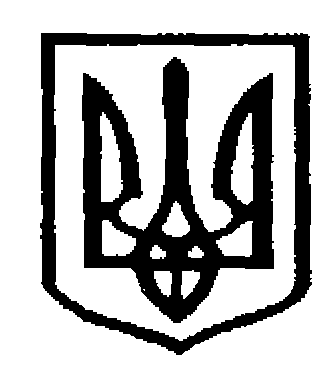 У К Р А Ї Н АЧернівецька міська радаУ П Р А В Л I Н Н Я   О С В I Т Ивул. Героїв Майдану, 176, м. Чернівці, 58029 тел./факс (0372) 53-30-87  E-mail: osvitacv@gmail.com  Код ЄДРПОУ №02147345 Про особливості організації інклюзивного навчання за новим Порядком   у закладах загальної середньої освіти Чернівецької міської територіальної громади у 2022/2023 навчальному році        З початком нового 2022/2023 навчального року у закладах загальної середньої освіти Чернівецької міської територіальної громади, що розвивають інклюзивне середовище, відновлюється організація інклюзивного навчання здобувачів освіти, що базується на принципах недискримінації, врахування багатоманітності людини, ефективного залучення та включення до освітнього процесу всіх його учасників.         У зв’язку з цим Управління освіти Чернівецької міської ради звертає увагу на те, що організаційні засади інклюзивного навчання учнів/учениць з особливими освітніми потребами за інституційною формою здобуття освіти у закладах загальної середньої освіти визначені такими законодавчими та нормативними документами:стаття 20 Закону України «Про освіту» від 05.09.2017 №2145-VIII;стаття 26 Закону України  «Про повну загальну середню освіту» від 16.01.2020 №463-IХ;Порядок організації інклюзивного навчання у закладах загальної середньої освіти, затвердженого постановою Кабінету Міністрів України 15.09.2021 № 957;постанова Кабінету Міністрів України від 26.04.2022   № 483 «Про внесення змін до порядків, затверджених постановами Кабінету Міністрів України від 10 квітня 2019 р. № 530 і від15 вересня 2021 р. № 957»;постанова Кабінету Міністрів України від 14.02.2022   № 88 «Про затвердження Порядку та умов надання субвенції з державного бюджету місцевим бюджетам на надання державної підтримки особам з особливими освітніми потребами».      З метою забезпечення системної організації інклюзивного навчання в закладах загальної середньої освіти Чернівецької міської територіальної громади за новим Порядком керівникам  закладів загальної середньої освіти Чернівецької міської територіальної громади, що розвивають інклюзивне середовище, необхідно:1. На підставі заяви одного з батьків (інших законних представників) учня/учениці та висновку про комплексну психолого-педагогічну оцінку розвитку дитини, наданим інклюзивно-ресурсним центром, з урахуванням рівня підтримки рекомендованого інклюзивно-ресурсним центром,  видати наказ по школі про утворення інклюзивних класів та організацію  інклюзивного навчання До 01.09.2022 року2. Узагальнити та надати інформацію щодо організації інклюзивного навчання у закладі освіти станом на 05.09.2022р. за наданими покликаннямиДо 05.09.2022 року3. Проаналізувати документи здобувача/здобувачів освіти з особливими освітніми потребами та підготувати/сформувати клопотання на Управління освіти з організації інклюзивного навчання у закладі освіти за новим Порядком, скоригувавши:3.1. потребу у введенні/виведенні штатної одиниці асистента вчителя;3.2. потребу у введенні/виведенні штатної одиниці асистента учня/учениці.4. За необхідності підготувати клопотання про потребу щодо:4.1. введення до штатного розпису відповідних посад працівників (вчителя-логопеда, сурдопедагога, тифлопедагога, олігофренопедагога) за наявності навантаження не менше ніж 9 навчальних годин на тиждень, виходячи з норми на ставку 18 навчальних годин на тиждень  (наказ МОН від 01.02.2018 № 90);4.2. забезпечення спеціальними підручниками;4.3. забезпечення доступу учнів з ООП до мережі Інтернет, термінального та спеціального допоміжного обладнання;4.4. забезпечення  необхідними допоміжними засобами для навчання;4.5. організації підвезення учнів з ООП до закладу освіти;4.6. виділення коштів на підвищення кваліфікації педагогічних працівників за напрямом інклюзії.  До 05.09.2022 року5. Організувати інклюзивне навчання з урахуванням рівнів підтримки визначених командою супроводу або на основі висновку про комплексну оцінку з визначеним рівнем підтримки. Упродовж  2022/2023 року6. Призначити відповідального за розміщення Протоколів засідання команди  супроводу та  Індивідуальної програми розвитку в автоматизованій системі інклюзивно-ресурсних центрів https://ircenter.gov.ua/.До 01.09.2022 року7. Розміщувати Протоколи засідання команди  супроводу та  Індивідуальної програми розвитку в автоматизованій системі  інклюзивно-ресурсних центрів https://ircenter.gov.ua/.Постійно8. Протягом двох тижнів з початку навчання дитини з особливими освітніми потребами, з командою супроводу скласти індивідуальну програму розвитку  та видати наказ по школі про розподіл та затвердження годин для проведення корекційно-розвиткових занять.Протягом двох тижнів  з початку навчання9. Внести відповідні зміни до планування:9.1. стратегічного (стратегічний план розвитку закладу освіти);9.2. тактичного (освітня програма, річний план роботи закладу освіти);9.3. дидактичного (план навчального заняття, план підтримки дітей з ООП під час навчального заняття);9.4.індивідуальної підтримки дітей з ООП (індивідуальна програма розвитку, корекційно-розвиткові програми, індивідуальний навчальний план).  Вересень 2022 року10. Забезпечити доплату в розмірі 20% від посадового окладу (видати наказ по школі про доплату):10.1. заступнику директора закладу освіти, в якому організовано навчання осіб з особливими освітніми потребами та створено три і більше інклюзивних класи, до обов’язків якого входить організація інклюзивного навчання осіб з особливими освітніми потребами;   10.2. педагогам за роботу в інклюзивних класах.Постійно11. Оновлювати інформацію про поточні зміни (утворення/закриття інклюзивних класів, введення/виведення штатної одиниці асистента вчителя) у Google-документі «Зведений обліку організації інклюзивного навчання у закладах загальної середньої освіти Чернівецької міської територіальної громади» на підставі наказів по школі.Постійно12. Своєчасно надавати інформацію для розподілу коштів освітньої субвенції та на запит Департаменту освіти і науки Чернівецької Державної адміністрації (військової адміністрації).Постійно      Звертаємо увагу на те, що у період воєнного стану, надзвичайної ситуації або надзвичайного стану (особливого періоду) гранична кількість учнів з особливими освітніми потребами в інклюзивних класах, визначена  Порядком організації інклюзивного навчання у закладах загальної середньої освіти, затвердженого постановою Кабінету Міністрів України 15.09.2021 № 957, не застосовується. Заклад освіти не може відмовити в організації інклюзивного навчання учня/учениці з особливими освітніми потребами та створенні інклюзивного класу (зокрема з числа тих, що вимушені були змінити своє місце проживання (перебування) внаслідок збройної агресії Російської Федерації).Начальник Управління освіти			    	    Чернівецької міської ради                                                                           Ірина ТКАЧУКВиконавець:головний спеціаліст Управління освіти                                                 Чернівецької міської ради                                                             Оксана КОСОВАН   30.08.2022 р. № 01-31/1679      Директорам закладів загальної середньої освіти